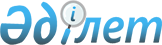 2021-2023 жылдарға арналған Ғабит Мүсірепов атындағы ауданы Шұқыркөл ауылдық округінің бюджетін бекіту туралыСолтүстік Қазақстан облысы Ғабит Мүсірепов атындағы ауданы мәслихатының 2021 жылғы 6 қаңтардағы № 72-7 шешімі. Солтүстік Қазақстан облысының Әділет департаментінде 2021 жылғы 11 қаңтарда № 6926 болып тіркелді
      Ескерту. 01.01.2021 бастап қолданысқа енгізіледі – осы шешімінің 4-тармағымен.
      Қазақстан Республикасының 2008 жылғы 4 желтоқсандағы Бюджет кодексінің 9-1, 75-баптарына, Қазақстан Республикасының 2001 жылғы 23 қаңтардағы "Қазақстан Республикасындағы жергілікті мемлекеттік басқару және өзін-өзі басқару туралы" Заңының 6-бабына сәйкес, Солтүстік Қазақстан облысы Ғабит Мүсірепов атындағы ауданының мәслихаты ШЕШІМ ҚАБЫЛДАДЫ:
      1. 2021-2023 жылдарға арналған Ғабит Мүсірепов атындағы ауданы Шұқыркөл ауылдық округінің бюджеті осы шешімге тиісінше 1, 2 және 3-қосымшаларға сәйкес, соның ішінде 2021 жылға келесі көлемдерде бекітілсін:
      1) кірістер – 68 650,8 мың теңге:
      салықтық түсімдер – 1 120 мың теңге; салықтық емес түсімдер – 0; негізгі капиталды сатудан түсетін түсімдер – 0; трансферттер түсімі – 67 530,8 мың теңге; 2) шығындар – 68 854,9 мың теңге;
      3) таза бюджеттік кредиттеу – 0: бюджеттік кредиттер – 0;
      бюджеттік кредиттерді өтеу – 0;
      4) қаржылық активтерімен операциялар бойынша сальдо – 0:
      қаржылық активтерін сатып алу – 0;
      мемлекеттің қаржы активтерін сатудан түсетін түсімдер – 0;
      5) бюджет тапшылығы (профициті) – - 204,1 мың теңге;
      6) бюджет тапшылығын қаржыландыру (профицитін пайдалану) – 204,1 мың теңге:
      қарыздар түсімі – 0;
      қарыздарды өтеу – 0;
      бюджет қаражатының пайдаланылатын қалдықтары – 204,1 мың теңге.
      Ескерту. 1-тармақ жаңа редакцияда - Солтүстік Қазақстан облысы Ғабит Мүсірепов атындағы ауданы мәслихатының 29.04.2021 № 4-15 (01.01.2021 бастап қолданысқа енгізіледі); 06.12.2021 № 12-11 (01.01.2021 бастап қолданысқа енгізіледі) шешімімен.


      2. 2021 жылға арналған ауылдық округтің кірістері Қазақстан Республикасының 2008 жылғы 4 желтоқсандағы Бюджет кодексіне сәйкес, мынадай салықтық түсімдер есебінен қалыптастырылатындығы белгіленсін:
      1) ауылдың аумағында мемлекеттік кіріс органдарында тіркеу есебіне қою кезінде мәлімделген:
      дара кәсіпкер, жекеше нотариус, жеке сот орындаушысы, адвокат, кәсіпқой медиатор үшін – тұрған жерінен;
      қалған жеке тұлғалар үшін – тұрғылықты жері орналасқан жеке тұлғалар дербес салық салуға жататын кірістер бойынша жеке табыс салығынан;
      2) ауылдық округтің аумағындағы осы салықты салу объектілері бойынша жеке тұлғалардың мүлкіне салынатын салықтан;
      3) ауылдың аумағындағы жер учаскелері бойынша жеке және заңды тұлғалардан алынатын, елдi мекендер жерлерiне салынатын жер салығынан;
      4) мыналардан:
      тұрғылықты жері ауылдың аумағындағы жеке тұлғалардан;
      өздерінің құрылтай құжаттарында көрсетілетін тұрған жері ауылдың аумағында орналасқан заңды тұлғалардан алынатын көлік құралдары салығынан.
      3. Аудандық бюджеттен ауылдық бюджетке берілетін субвенциялар көлемі 13 244 мың теңгені құрайды..
      4. Осы шешім 2021 жылғы 1 қаңтардан бастап қолданысқа енгізіледі. . 2021 жылға арналған Ғабит Мүсірепов атындағы ауданы Шұқыркөл ауылдық округінің бюджеті
      Ескерту. 1-қосымша жаңа редакцияда - Солтүстік Қазақстан облысы Ғабит Мүсірепов атындағы ауданы мәслихатының 29.04.2021 № 4-15 (01.01.2021 бастап қолданысқа енгізіледі); 06.12.2021 № 12-11 (01.01.2021 бастап қолданысқа енгізіледі) шешімімен. 2022 жылға арналған Ғабит Мүсірепов атындағы ауданы Шұқыркөл ауылдық округінің бюджеті 2023 жылға арналған Ғабит Мүсірепов атындағы ауданы Шұқыркөл ауылдық округінің бюджеті
					© 2012. Қазақстан Республикасы Әділет министрлігінің «Қазақстан Республикасының Заңнама және құқықтық ақпарат институты» ШЖҚ РМК
				
      Солтүстік Қазақстан облысы Ғабит Мүсірепов атындағы ауданы мәслихатының сессиясының төрағасы

И. Шаймерденов

      Солтүстік Қазақстан облысы Ғабит Мүсірепов атындағы ауданы мәслихатының хатшысы

Е. Адильбеков
Солтүстік Қазақстан облысыҒабит Мүсірепов атындағыауданы мәслихаты2021 жылғы 6 қаңтардағы№ 72-7 шешіміне1-қосымша
Санаты
Сыныбы
Кіші сыныбы
Атауы
Сома (мың теңге)
1. Кiрiстер
68 650,8
1
Салықтық түсімдер
1 120
04
Меншiкке салынатын салықтар
 1 120
1
Мүлiкке салынатын салықтар 
9
3
Жер салығы 
123
4
Көлiк құралдарына салынатын салық 
988
2
Салықтық емес түсiмдер
0
3
Негізгі капиталды сатудан түсетін түсімдер
0
4
Трансферттердің түсімдері
67 530,8
02
Мемлекеттiк басқарудың жоғары тұрған органдарынан түсетiн трансферттер
67 530,8
3
Аудандардың (облыстық маңызы бар қаланың) бюджетінен трансферттер
67 530,8
Функционалдық топ
Бюджеттік бағдарламалардың әкімшісі
Бағдарлама
Атауы
Сома (мың теңге)
2. Шығындар
68 854,9
01
Жалпы сипаттағы мемлекеттік қызметтер
19 663,2
124
Аудандық маңызы бар қала, ауыл, кент, ауылдық округ әкімінің аппараты
19 663,2
001
Аудандық маңызы бар қала, ауыл, кент, ауылдық округ әкімінің қызметін қамтамасыз ету жөніндегі қызметтер
19663,2
07
Тұрғын үй-коммуналдық шаруашылық
25 272,3
124
Аудандық маңызы бар қала, ауыл, кент, ауылдық округ әкімінің аппараты
25 272,3
008
Елдi мекендердегі көшелердi жарықтандыру
803,9
014
Елді мекендерді сумен қамтамасыз етуді ұйымдастыру
24 468,4
12
Көлiк және коммуникация
23 919,3
124
Аудандық маңызы бар қала, ауыл, кент, ауылдық округ әкімінің аппараты
23 919,3
045
Аудандық маңызы бар қалаларда, ауылдарда, кенттерде, ауылдық округтерде автомобиль жолдарынын күрделі және орташа жөндеу
23 919,3
15
Трансферттер
0,1
124
Аудандық маңызы бар қала, ауыл, кент, ауылдық округ әкімінің аппараты
0,1
048
Пайдаланылмаған (толық пайдаланылмаған) нысаналы трансферттерді қайтару
0,1
3. Таза бюджеттік кредиттеу
0
Бюджеттік кредиттер
0
Бюджеттік кредиттерді өтеу
0
4. Қаржы активтерiмен операциялар бойынша сальдо
0
Қаржы активтерін сатып алу
0
Мемлекеттің қаржы активтерін сатудан түсетін түсімдер
0
5. Бюджет тапшылығы (профициті)
-204,1
6. Бюджет тапшылығын қаржыландыру (профицитін пайдалану) 
204,1
Қарыздар түсімдері
0
Қарыздарды өтеу
0
Бюджет қаражатының пайдаланылатын қалдықтары
204,1
Санаты
Сыныбы
Кіші сыныбы
Атауы
Сома (мың теңге)
8
Бюджет қаражатының пайдаланылатын қалдықтары
204,1
01
Бюджет қаражатының қалдықтары
204,1
1
Бюджет қаражатының бос қалдықтары
204,1шешіміне 2-қосымша
Санаты
Сыныбы
Кіші Сыныбы
Атауы
Сома (мың теңге)
1. Кiрiстер
15 667
1
Салықтық түсімдер
1 165
04
Меншiкке салынатын салықтар
1 165
1
Мүлiкке салынатын салықтар
9
3
Жер салығы
128
4
Көлiк құралдарына салынатын салық
1 028
2
Салықтық емес түсімдер
0
3
Негізгі капиталды сатудан түсетін түсімдер
0
4
Трансферттердің түсімдері
14 502
02
Мемлекеттік басқарудың жоғары тұрған органдарынан түсетін трансферттер
14 502
3
Аудандық (облыстық маңызы бар қаланың) бюджетінен түсетін трансферттер
14 502
Функционалдық топ
Бюджеттік бағдарламалардың әкімшісі
Бағдарлама
Атауы
Сома (мың теңге)
2. Шығындар
15 667
01
Жалпы сипаттағы мемлекеттік қызметтер
15 459
124
Аудандық маңызы бар қала, ауыл, кент, ауылдық округ әкімінің аппараты
15 459
001
Аудандық маңызы бар қала, ауыл, кент, ауылдық округ әкімінің қызметін қамтамасыз ету жөніндегі қызметтер
15 459
07
Тұрғын үй-коммуналдық шаруашылық
208
124
Аудандық маңызы бар қала, ауыл, кент, ауылдық округ әкімінің аппараты
208
008
Елдi мекендердегі көшелердi жарықтандыру
208
3. Таза бюджеттік кредиттеу
0
Бюджеттік кредиттер
0
Бюджеттік кредиттерді өтеу
0
4. Қаржы активтерiмен операциялар бойынша сальдо
0
Қаржы активтерін сатып алу
0
Мемлекеттің қаржы активтерін сатудан түсетін түсімдер
0
5. Бюджет тапшылығы (профициті)
0
6. Бюджеттің тапшылығын қаржыландыру (профицитін пайдалану)
0
Қарыздар түсімдері
0
Қарыздарды өтеу
0
Бюджет қаражатының пайдаланылатын қалдықтары
0шешіміне 3-қосымша
Санаты
Сыныбы
Кіші Сыныбы
Атауы
Сома (мың теңге)
1. Кiрiстер
16 293
1
Салықтық түсімдер
 1 211
04
Меншiкке салынатын салықтар
1 211
1
Мүлiкке салынатын салықтар
10
3
Жер салығы
133
4
Көлiк құралдарына салынатын салық
1 068
2
Салықтық емес түсімдер
0
3
Негізгі капиталды сатудан түсетін түсімдер
0
4
Трансферттердің түсімдері
15 082
02
Мемлекеттік басқарудың жоғары тұрған органдарынан түсетін трансферттер
15 082
3
Аудандық (облыстық маңызы бар қаланың) бюджетінен түсетін трансферттер
15 082
Функционалдық топ
Бюджеттік бағдарламалардың әкімшісі
Бағдарлама
Атауы
Сома (мың теңге)
2. Шығындар
16 293
01
Жалпы сипаттағы мемлекеттік қызметтер
16 077
124
Аудандық маңызы бар қала, ауыл, кент, ауылдық округ әкімінің аппараты
16 077
001
Аудандық маңызы бар қала, ауыл, кент, ауылдық округ әкімінің қызметін қамтамасыз ету жөніндегі қызметтер
16 077
07
Тұрғын үй-коммуналдық шаруашылық
216
124
Аудандық маңызы бар қала, ауыл, кент, ауылдық округ әкімінің аппараты
216
008
Елдi мекендердегі көшелердi жарықтандыру
216
3. Таза бюджеттік кредиттеу
0
Бюджеттік кредиттер
0
Бюджеттік кредиттерді өтеу
0
4. Қаржы активтерiмен операциялар бойынша сальдо
0
Қаржы активтерін сатып алу
0
Мемлекеттің қаржы активтерін сатудан түсетін түсімдер
0
5. Бюджет тапшылығы (профициті)
0
6. Бюджеттің тапшылығын қаржыландыру (профицитін пайдалану)
0
Қарыздар түсімдері
0
Қарыздарды өтеу
0
Бюджет қаражатының пайдаланылатын қалдықтары
0